To register for your eBook:Go to https://ebooks.cpm.orgClick the 'Enroll' button.Type in your pin number:  SA2T4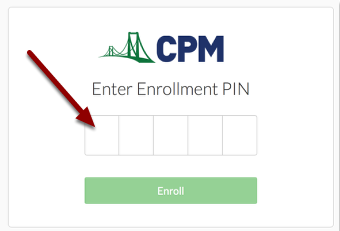 